TP2
Maatschappijleer H2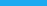 Hoofdstuk 1: Wat is democratie?Bij stemmingen beslis je indirect mee wie ons land gaat regeren. Hoe meer stemmen een partij krijgt, hoe meer zetels en dus meer macht hij heeft.

Politiek kan je het beste beschrijven als het nemen van allerlei besluiten om het land te besturen.
De besluiten van politici hebben veel invloed op ons leven. Het gaat om zaken die van algemeen belang zijn, omdat veel mensen er nu of later mee te maken zullen krijgen. Dit kan op allerlei verschillende gebieden zijn:
- welvaart (bijvoorbeeld: zorgen voor voldoende banen voor jongeren)
- volksgezondheid (bijvoorbeeld: wegwerken wachtlijsten in ziekenhuizen)
- infrastructuur (bijvoorbeeld: aanleg en onderhoud van bruggen, wegen en dijken)
- onderwijs (bijvoorbeeld: exameneisen veranderen voor havo en vwo)
- buitenlandse betrekkingen (bijvoorbeeld: uitzenden militairen voor een vredesmissie)
- openbare orde en veiligheid (bijvoorbeeld: het inzetten van meer politieagenten voor de bestrijding van criminaliteit)Om al dit soort zaken te regelen is er geld nodig. Daarom betalen we belasting. Hierdoor profiteren we van alle voorzieningen. We beslissen ook indirect mee over wat er met de besteding van het belastinggeld gaat gebeuren, omdat we op politici stemmen die dat beslissen.Maar weinig landen in de wereld zijn democratisch. Een democratie is een bestuursvorm waarbij de bevolking direct of indirect invloed uitoefent op de politieke besluitvorming. Een overblijfsel van deze vaste democratie is het referendum, waarbij kiesgerechtigde burgers rechtstreeks mogen stemmen over een politiek vraagstuk of wetsvoorstel. Ondanks de referenda heeft Nederland geen directe maar indirecte democratie. Daarin neemt het volk niet zelf beslissingen, maar laat dit over aan de gekozen vertegenwoordigers in het parlement. Dit is praktischer, want met een klein groepje kom je sneller tot besluiten. Daarnaast kunnen volksvertegenwoordigers zich grondig verdiepen in allerlei  ingewikkelde onderwerpen waar je als burger geen tijd voor hebt. We spreken bij indirecte democratie ook wel van een parlementaire democratie omdat de verkozen vertegenwoordigers samen het parlement vormen. Kenmerken van een parlementaire democratie -> De rechtsstaat met zijn grondrechten vormt het fundament van onze democratie. Dankzij de grondrechten kun je invloed uitoefenen, bijvoorbeeld door te stemmen, te demonstreren of op andere manieren je mening te uiten. De belangrijkste kenmerken in Nederland zijn hiervan:Burgers hebben politieke grondrechten:Alle Nederlanders vanaf 18 jaar hebben het recht om te kiezen en verkozen te worden.Iedereen mag een politieke partij of vereniging oprichten.Iedereen mag demonstreren of op een andere manier zijn mening uiten.Over de politieke besluitvorming staan belangrijke regels in de grondwet:De regering en het parlement maken samen de wetten.Wetten gaan pas gelden als een meerderheid in het parlement daartoe besluit.Ondanks het meerderheidsprincipe houdt een democratie rekening met de rechten van minderheden. Hierdoor kunnen grondrechten niet zomaar worden afgeschaft, ook niet als de meerderheid dit zou willen.Er is persvrijheid. Journalisten bepalen zelf waar ze over berichten en op welke manier ze dat doen. Ze hebben dus geen toestemming nodig van de overheid. Het idee hierachter is dat je als burger pas effectief veel invloed kan uitoefenen op de politiek als je beschikt over de betrouwbare en onafhankelijke informatie.We spreken van een dictatuur wanneer alle macht in handen is van één persoon of een kleine groep mensen. Dictaturen kunnen erg van elkaar verschillen. Naast alleenheerschappij zijn er ook dictaturen die gebaseerd zijn op een ideologie. In die landen heeft de communistische partij alle macht en hebben burgers weinig tot geen individuele vrijheden. Fascisten zijn sterk nationalistisch en wijzen de democratie af. Liever kiezen zij voor sterke leiders die zelfstandig besluiten nemen zonder naar de bevolking te luisteren.Een andere vorm is de religieuze dictatuur. Daar is de machtsuitoefening volledig gebaseerd op een godsdienst. Neem bijvoorbeeld Iran, daar is de machtsuitoefening gebaseerd op de islamitische wetgeving (sharia). Het volk kiest er weliswaar een parlement en de president, maar voor alle politieke besluiten is goedkeuring nodig van de niet-gekozen geestelijke leiders.Ten slotte kennen we militaire dictaturen, hierbij is de politieke macht van het land bij de hoge militairen berust. Binnen een militaire dictatuur kan gebruik worden gemaakt van politieke leiders, die benoemd zijn en onder toezicht gehouden worden door de militairen.Kenmerken van een dictatuur -> Dictaturen komen meestal tot stand door een staatsgreep, waarbij een dictator met behulp van het leger de macht grijpt. Dictaturen hebben meestal de volgende kenmerken:Een machtenscheiding ontbreekt, want alles is in handen van één persoon of een kleine groep. Burgers hebben hierdoor te maken met willekeur van de machthebber(s). Als ze zich slecht behandeld voelen door de overheid, heeft het geen zin om naar de rechter te stappen want er is geen onafhankelijke rechterlijke macht. De rechters worden namelijk gecontroleerd door diezelfde machthebbers.De grondrechten worden niet gerespecteerd. Burgers hebben geen recht op vrije meningsuiting en geen mogelijkheid om te protesteren tegen overheidsbesluiten. Critici en politieke tegenstanders lopen kans om gemarteld, gevangen gezet of zelfs vermoord te worden.Er bestaat geen vrije pers. Journalisten komen in de problemen als ze kritisch berichten over de machthebbers. Soms beoordeelt de overheid vooraf alle publicaties en tv-uitzendingen en wordt informatie via internet gefilterd of geblokkeerd. Deze overheidscontrole van de media noemen we censuur.Oppositiepartijen zijn vaak verboden. Omdat ze de kans lopen gearresteerd te worden, vluchten oppositieleiders regelmatig naar het buitenland om van daaruit politiek verzet te bieden.Er is een grote politieke rol voor de militairen. Om verzet van het volk te kunnen onderdrukken heeft de regering steun van het leger nodig. Daarom worden soms generaals als minister opgenomen in de regering.Er is meestal sprake van verkiezingsfraude. Hoewel dictators vaak met geweld aan de macht komen, organiseren ze vervolgens schijnverkiezingen om hun macht te legitimeren. Om zeker te zijn van de winst frauderen ze met de uitslag, verbieden andere partijen of intimideren kiezers.De regering kan snel en efficiënt besluiten nemen over zaken als werkgelegenheid, onderwijs en gezondheidszorg, want er is niet of nauwelijks oppositie.Hoofdstuk 2: Politieke stromingenPolitiek draait om de vraag: hoe willen we dat de samenleving eruitziet? Hoe erg vinden we de verschillen tussen arm en rijk? Welke zaken moet de overheid regelen en wat kunnen we zelf doen? Je eigen antwoorden op dit soort vragen maken duidelijk welke politieke ideologie of stroming bij jou past.Bijna alle politieke partijen bestaan uit een ideologie, een samenhangend geheel van ideeën over de gewenste inrichting van de samenleving. Daarbij gaat het vooral om twee vragen:Welke waarden en normen staan centraal?Bijvoorbeeld: Vind je economische vrijheid heel belangrijk, dan volgt hieruit bijvoorbeeld de norm dat ondernemers zelf mogen bepalen of hun winkel op zondag open is. Bij een ideologie met de waarde als gelijkheid als uitgangspunt, past de norm dat rijken meer belasting moeten betalen dan mensen met een lager inkomen, daarmee verklein je de inkomensverschillen.Wat is de gewenste rol van de overheid op sociaal economisch gebied?Sommige mensen zijn voor een sterke, actieve rol van de overheid op het gebied van economie, uitkeringen en gezondheidszorg. Dit standpunt noemen we links. Links wil de ongelijkheid tussen mensen verminderen met goede uitkeringen en andere voorzieningen. Want mensen hebben niet allemaal dezelfde mogelijkheden om goed voor zichzelf te zorgen. De overheid is er vooral om zwakkeren te beschermen en te helpen.Rechtse mensen willen juist zo weinig mogelijk bemoeienis van de overheid op sociaal-economisch gebied. Zij vinden dat mensen zelf verantwoordelijk zijn voor een beter bestaan. Rechts ziet economische ongelijkheid in de samenleving en dus ook inkomensverschillen als onvermijdelijk. Zit een ideologie tussen links en rechts in, dan spreken we over het politieke midden.Politieke stromingen:Indeling op 3 manieren:1.      links-midden-rechts2.      ideologieën3.      progressief-conservatiefLinks-        actieve overheid t.b.v. sociale ongelijkheid-        maar ook actief t.b.v. bijvoorbeeld milieu-        meer belasting: herverdeling-        partijen: SP, GroenLinks, PvdARechts-        sterke nadruk op eigen verantwoordelijkheid van mensen-        overheid moet dus passief zijn, geen grote bemoeienis met burgers en economie (vrijheid)-        partijen: VVD, SGP, PVVMidden-        belangrijke rol voor andere mensen en organisaties: solidariteit, middenveld-        overheid moet deze organisaties steunen als dat nodig is-        inspiratie uit geloof-        partijen: CDA en CUDrie belangrijkste stromingen in Nederland1.      liberalisme2.      sociaaldemocratie3.      christen democratieoverige stromingen:4.      rechts-extremisme5.      ecologische stroming6.      populismeSociaal democratie (links)Gelijkheid (gelijkwaardigheid)Actieve overheid: wetten en regels voor gelijke kansen en bescherming zwakkeren. (ook internationale solidariteit)Christendemocraten (midden)Christelijke geloof als uitgangspunt: naastenliefdeRentmeesterschap: aarde is in bruikleenVerantwoordelijke samenleving: Burgers en maatschappelijke organisatiesHarmonie: overheid en burgers (organisaties werken samen)Liberalisme (rechts)Vrijheid en eigen verantwoordelijkheidPassieve overheid -> persoonlijke & economische vrijheidOpenbare orde en veiligheidRechts-extremismeOngelijkheid, ras en nationaliteit op de eerste plaatsAnti-democratiePopulismePolitici spreken namens het volk, tegen de elite.Populisme is niet per definitie rechts of links, dus ook niet goed of kwaad.Ecologische stromingHeel erg bezig met het milieu en de rol van overheid.Naast deze stromingen kun je politieke partijen ook indelen in progressief of conservatief. Progressief betekent in de politiek vooruitstrevend, de maatschappij willen veranderen. Conservatief betekent behoudend. Conservatieve politici benadrukken vooral datgene wat al is bereikt en houden graag alles bij het oude, vooral als het gaat om tradities.Een partij kan verschillende standpunten hebben op verschillende kwesties, en is daarom dus niet altijd het een óf het ander. Om een partij in te kunnen delen kijk je naar het geheel van de standpunten.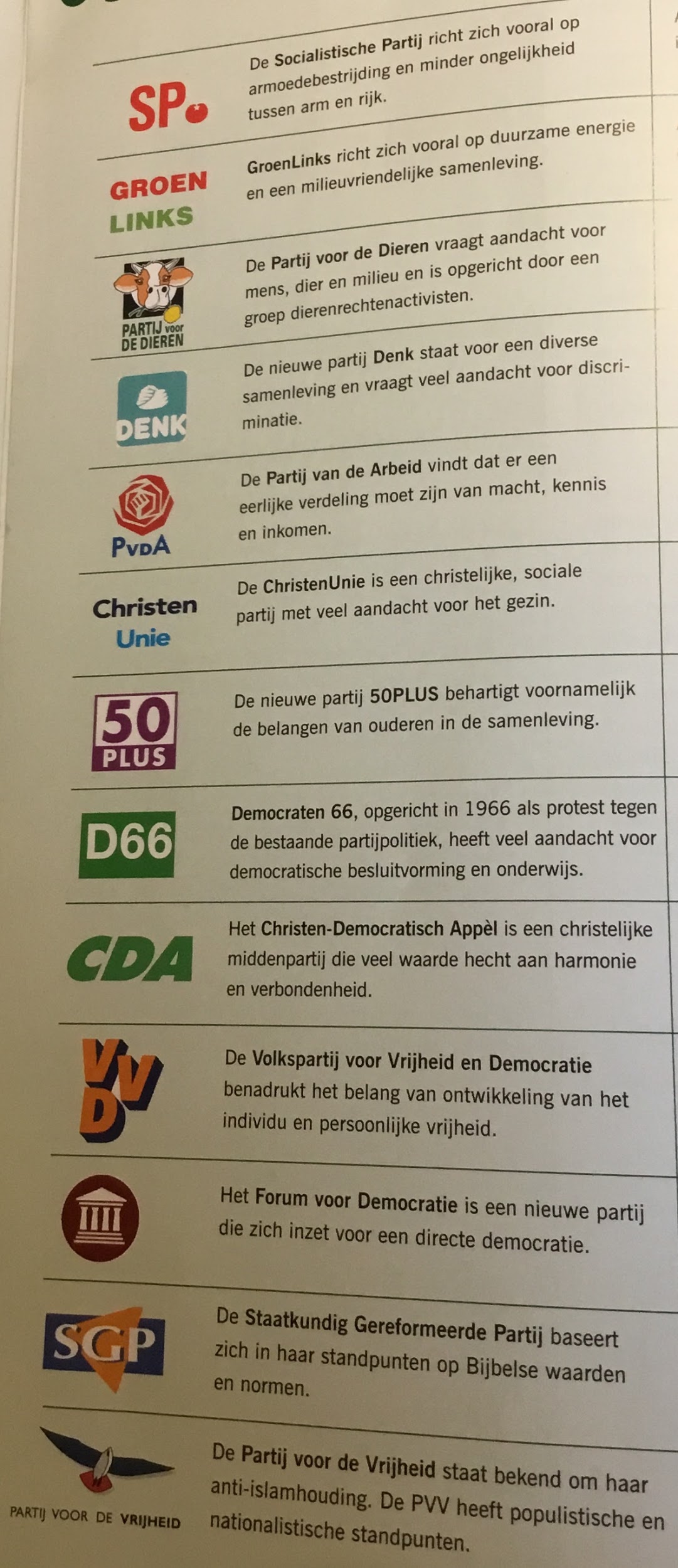 Hoofdstuk 3: Politieke partijenBehalve door naar de stembus te gaan bij verkiezingen kun je ook op andere manieren politiek actief zijn. Er zijn, naast politieke partijen, nog 2 andere groepen die actief zijn op politiek gebied. ActiegroepenActiegroepen zoals Wakker Dier zijn opgericht om één bepaalde doelstelling te bereiken, zoals het welzijn van dieren. Ze roepen op om actie te voeren tegen een bepaald bedrijf of gaan demonstreren.	2. BelangengroepenBelangengroepen verdedigen de belangen van één bepaalde groep. Je hebt bijvoorbeeld LAKS, een groep die opkomt voor de belangen van scholieren en elk jaar tijdens de eindexamens een klachtenlijn opent. Of de ANWB, die belangen behartigt van weggebruikers. Belangengroepen geven voorlichting, lobbyen bij politici en voeren soms ook acties.Een politieke partij bestaat uit een groep mensen met dezelfde ideeën voerde manier waarop onze samenleving het beste bestuurd kan worden. Terwijl politieke partijen meedoen aan verkiezingen, doen actie- en belangengroepen dat niet. Een tweede verschil is dat een politieke partij op heel veel verschillende onderwerpen zijn mening moet geven, en de andere twee groepen niet. Er zijn verschillende soorten partijen:De meeste partijen zijn voorgekomen uit een van de drie ideologieën uit het vorige hoofdstuk. Hun standpunten kun je vaak beter begrijpen als je iets weet over de stroming waar ze toe behoren.One-issuepartijen vertegenwoordigen één specifieke doelgroep of kijken vooral naar één aspect van de samenleving. Voorbeelden zijn 50PLUS die opkomt voor ouderen en Partij voor de Dieren die zich vooral richt op het welzijn van dieren.Populistische partijen zeggen vooral op te komen voor de belangen van de ‘gewone mensen’. Het bekendste voorbeeld hiervan is de PVV.Niet-democratische partijen hebben vaak standpunten die in strijd zijn met de rechtsstaat. Vaak roepen ze op tot geweld. Politieke partijen vervullen enkele belangrijke taken in onze democratie:Samenbundeling van ideeën: op basis van allerlei wensen en eisen maken partijen een logisch en samenhangend geheel van programmapunten.Informeren van kiezers: via media, bijvoorbeeld op het journaal of talkshows, vertellen partijen en politici wat ze vinden van allerlei actuele problemen. Dit helpt ons een eigen mening te vormen.Participatie van burgers: als we willen, kunnen we actief deelnemen aan de politiek, bijvoorbeeld door lid te worden van een partij en mee te praten over het verkiezingsprogramma.Selectie van kandidaten: politieke partijen selecteren kandidaten voor politieke functies zoals Kamerlid en burgemeester.Politieke partijen waren vroeger grote organisaties met veel leden. In de afgelopen decennia is dat flink afgelopen. Het ledenverlies is sinds de jaren 70 het sterkst bij ‘de grote drie’: het CDA, de PVDA en de VVD. Deze partijen stammen uit de tijd waarin veel mensen nog sterk betrokken waren bij hun zuil. Door de ontzuiling zwakte de betrokkenheid af en werden minder mensen lid. Het teruglopen van ledenaantallen heeft gevolgen voor het functioneren van een partij. Het wordt moeilijker om geschikte burgemeesters, wethouders, Kamerleden of ministers te leveren.Er zijn immers minder mensen beschikbaar voor een politieke functie. Dat kleine groepje leden wat er wel beschikbaar voor is, vormt geen goede afspiegeling van de bevolking. Het zijn namelijk vaak blanke mannen van middelbare leeftijd. Een tweede praktisch gevolg is dat politieke partijen afhankelijker worden van de overheidssubsidies en giften doordat reminders ledengeld binnen komt.In het plaatje hieronder zie je het politieke spectrum van partijen die in 2017 in de Tweede Kamer zijn gekomen. Het laat goed zien op wat voor lijn ze zitten wat betreft links, midden of rechts en conservatief en progressief. Hierdoor kun je goed zien welke overeenkomsten er zijn tussen de partijen. 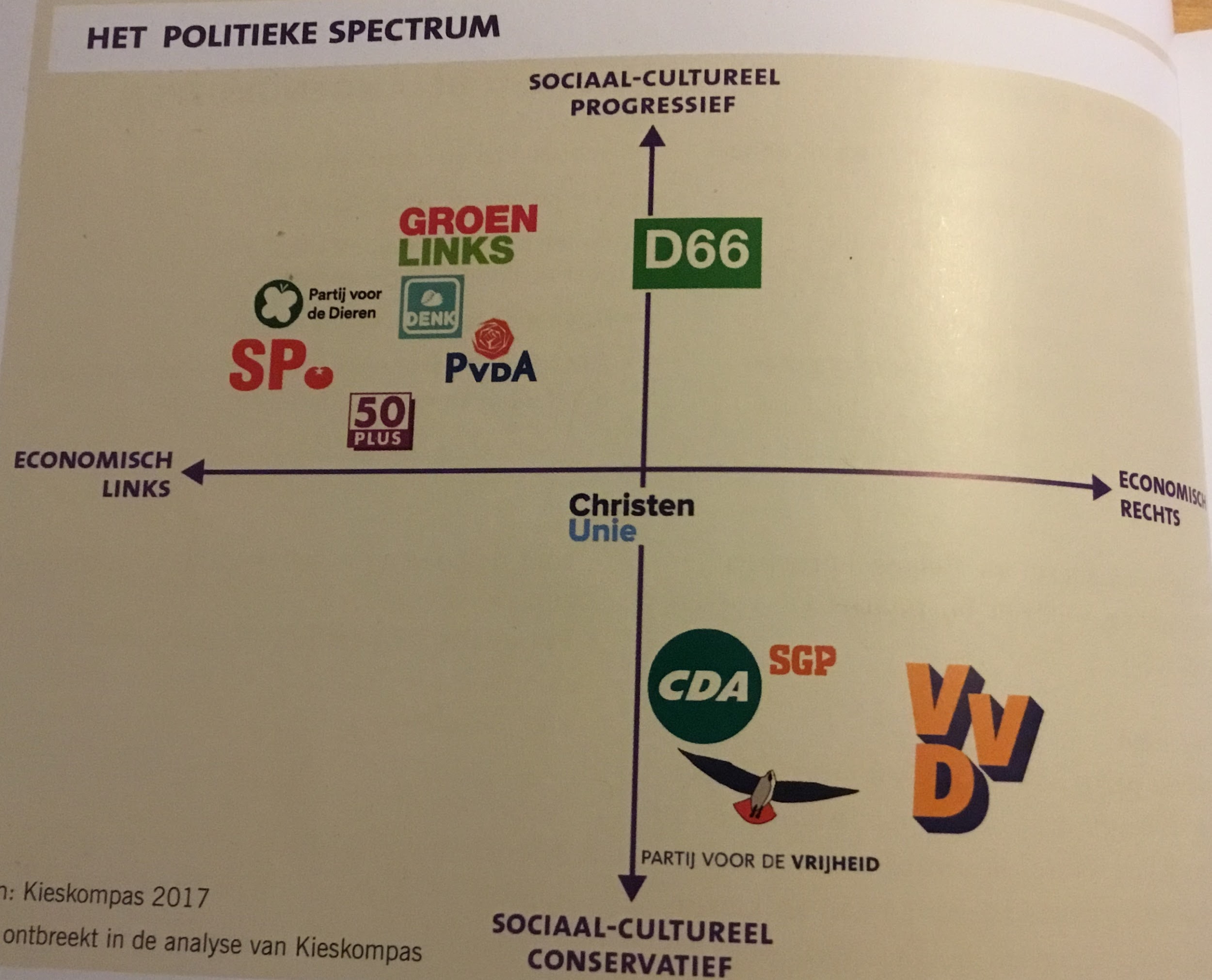 Hoofdstuk 4: VerkiezingenKiezers in Nederland gaan verschillende keren naar de stembus, telkens voor een andere verkiezing:het Europees Parlement;de Tweede Kamer;de Provinciale Staten;de gemeenteraadIn Nederland hebben alle Nederlanders van 18 jaar en ouder actief kiesrecht. Dit is het recht om bij verkiezingen je stem uit te brengen. Daarnaast heeft iedere volwassen Nederlander passief kiesrecht, dit is het recht om je verkiesbaar te stellen. Dit kun je doen via een politieke partij die jou dan als kandidaat op de kieslijst plaatst. Je kunt ook je eigen partij oprichten, maar dit gaat niet zomaar. De overheid wilt namelijk niet dat mensen zich voor de grap verkiesbaar gaan stellen.De meeste partijen hebben een verkiezingsprogramma met daarin hun standpunten. Ook bedenken ze vaak een verkiezingsleus (quote), zodat het beter aanslaat. De bekendste kandidaat van elke partij staat op nummer 1 op de kandidatenlijst en noemen we de lijsttrekker. Hij of zij verwoordt tijdens de verkiezingscampagne in de debatten de standpunten van de partij. De lijsttrekker is het gezicht van de partij en zie je dus vaak in de media. Om kiezers te winnen beloven lijsttrekkers vaak dat ze veel aan veranderen. Eenmaal na de verkiezingen, moeten ze onderhandelen met andere partijen en moeten ze hun plannen vaak aanpassen. Hierdoor breken ze wel eens de verkiezingsbelofte.Ruim voor de verkiezingen stellen de partijen een campagneteam samen. Hierin zitten mensen van de partij, zogenaamde spindoctors, communicatiedeskundigen die kandidaten adviseren over een zo positief mogelijk imago. Het campagneteam bepaalt de verkiezingsstrategie. De lijsttrekker heeft de taak steeds duidelijk de standpunten van zijn partij naar voren te brengen.Via de media proberen partijen vooral de stemmen van zogenaamde zwevende kiezers te winnen, kiezers die niet bij elke verkiezing op dezelfde partij stemmen. Dit is een vrij grote groep, want veel mensen zijn niet zo trouw aan één partij en stappen makkelijk over op een andere partij. Daarom spelen de media in de laatste weken voor de verkiezingen een grote rol. Lijsttrekkers komen vaker in talkshows en proberen zo kiezers voor zich te winnen.De media organiseren in verkiezingstijd wekelijks opiniepeilingen waarin mensen gevraagd wordt op welke partij ze gaan stemmen. Kiezers weten daardoor welke partij er waarschijnlijk het meeste en de minste zetels krijgt. Volgens sommigen deskundigen heeft dit veel invloed op de uitslag.Door de grote rol van media in de politiek spreken sommige wetenschappers ook wel van een mediademocratie of mediacratie. In de VS, waar je maar twee grote partijen hebt, gaat de strijd om de kiezer er in de media veel heftiger aan toe. Kandidaten maken elkaar in toespraken en filmpjes verbaal af. Campagneteams speuren in het persoonlijke verleden van politieke tegenstanders om negatieve verhalen te achterhalen.De voornaamste redenen om voor een partij te kiezen zijn de volgende:de standpunten van de partij komen overeen met jouw ideeëndeze partij let goed op jouw belangen. je stemt strategisch. Je kijkt dan naar welke partij kans maakt om in de regering te komen.de persoon van de lijsttrekker spreekt je aan. Je vindt dat hij of zij het beste kan uitleggen wat er in Nederland aangepakt moet worden en hoe.Als je naar de stembus gaat kies je voor een partij, maar op een stembiljet kruis je de naam van een persoon aan.  De meeste mensen stemmen oude lijsttrekker, maar sommigen kiezen bewust voorheen vrouw, iemand uit de eigen regio of iemand die veel in het nieuws is geweest. Doordat je je stem uitbrengt op een persoon heeft de volksvertegenwoordiger een sterke positie. Meteen na het sluiten van de stembureaus komen de opiniepeilers al met de vermoedelijke uitslag. Het blijft echter wel spannend. Aan het einde van de telling is bekend hoeveel zetels elke partij heeft. Een zetel is letterlijk een stoel in de Tweede kamer of de gemeenteraad.In Nederland geldt bij de zetelverdeling het stelsel van evenredige vertegenwoordiging,  dat wil zeggen dat alle uitgebrachte stemmen worden verdeeld over het totale aantal zetels (stel, een partij krijgt 10% van de stemmen, dan krijgt hij ook 10% van de 150 zetels). Om precies te weten hoeveel stemmen een zetel oplevert, gebruik je de kiesdeler. Dit is de hoeveelheid stemmen die nodig zijn voor één zetel. De kiesdeler bereken je door het aantal uitgebrachte stemmen te delen door 150. Hoofdstuk 5: De regeringDe begrippen regering en kabinet worden vaak door elkaar gebruikt, maar ze betekenen niet hetzelfde. Het kabinet bestaat uit de ministers en staatssecretarissen, de regering uit de koning en de ministers.Direct na de Tweede Kamerverkiezingen begint de kabinetsformatie. Het doel is om een kabinetten vormen van ministers en staatssecretarissen die:samen de steun hebben van de meerderheid van de Tweede Kamer, dus van ten minste 76 leden (de helft + 1). Die meerderheid is nodig, want anders kan de Kamer alle plannen van het kabinet afwijzen en wordt het land onbestuurbaar;het samen in grote lijnen eens zijn over het beleid dat ze willen voeren.Omdat in de praktijk geen enkele partij meer dan 50% van de zetels behaalt, bestaat het kabinet altijd uit ministers en staatssecretarissen van twee of meer partijen.Waarom is er eigenlijk een kabinet nodig als we er al een gekozen tweede kamer is? Daar zijn twee redenen voor.Met 150 mensen van verschillende partijen het land besturen, is niet mogelijk vandaar dat de Kamer, op basis van de verkiezingsuitslag, een soort dagelijks bestuur samenstelt.  Dit bestuur bestaat uit meerdere ministers die elk leiding geven aan een ministerie. De ministers passen aan één tafel en kunnen op die manier goed met elkaar overleggen. Ook kunnen ministers meteen in actie komen als dat nodig is.Behalve om praktische redenen is het ook gewenst vanwege de machtenscheiding dat de uitvoerende macht, die in handen is van het kabinet, door het parlement wordt gecontroleerd.De vorming van het kabinet verloopt altijd in twee fasen:Welke partijen willen en kunnen samenwerken?Eerst benoemt de Tweede Kamer een informateur. Deze onderzoekt welke partijen samen een kabinet kunnen vormen dat steun krijgt van de meerderheid van de Kamer. Die partijen moeten ook inhoudelijk goed kunnen samenwerken. Omdat ze verschillende standpunten hebben, laat de informateur de partijen allerlei compromissen sluiten. Als dat lukt, is er coalitie mogelijk, een samenwerkingsverband van twee of meer partijen. Onder leiding van de informateur stellen de coalitiepartijen een regeerakkoord op met daarin de plannen voor de komende jaren. 	2. Wie komen er in het kabinet?Als de informateur klaar is, benoemt de Tweede Kameroen formateur, die geschikte ministers en staatssecretarissen bij elkaar zoekt. Meestal is de formateur de lijsttrekker van de grootste partij. Doorgaans wordt hij de minister-president. Aan het eind van de formatie benoemt de koning de minister en staatssecretarissen. Dat is een formaliteit, want de koning heeft geen invloed op wie er benoemd wordt. Tot slot volgt de bekende bordesfoto op de trap van het paleis.De regering bestaat uit de koning en de ministers. De koning is het staatshoofd. Omdat Nederland een rechtsstaats, moet hij zich houden aan de grondwet of constitutie. We spreken daarom van een constitutionele monarchie, een staatsvorm waarin de taken en bevoegdheden van het staatshoofd in de grondwet zijn vastgelegd. De belangrijkste taken van de koning zijn:een handtekening plaatsen onder wetten;de troonrede voorlezen op Prinsjesdag;ministers en staatssecretarissen benoemen;zich regelmatig laten informeren over het beleid door de minister-president;ons land vertegenwoordigen in het buitenland, door op staatsbezoek te gaan naar andere landen.De leider van de regering is de premier, ook wel minister-president genoemd. Hij moet ervoor zorgen dat de ministers goed samenwerken. De ministers vormen het dagelijks bestuur van ons land. Hun taken zijn:het opstellen van de wetsvoorstellen;het uitvoeren van de eenmaal aangenomen wetten;leidinggeven aan de ambtenaren van hun ministerie;het jaarlijks opstellen van de rijksbegroting en deze aanbieden aan het parlementElk jaar presenteert het kabinet op de derde dinsdag in september (Prinsjesdag) de plannen voor het komende jaar in de troonrede. In de Tweede Kamer biedt de minister van Financiën die dag de rijksbegroting aan in vorm van een samenvatting, de Miljoenennota.Niet de leden van de Tweede Kamer, maar de ministers zijn uiteindelijk verantwoordelijk voor het bestuur van ons land. De koning maakt deel uit van de regering, maar heeft formeel geen macht. We noemen dit de ministeriële verantwoordelijkheid. Ministers zijn niet alleen verantwoordelijk voor de inhoud van wetten en de troonrede, maar ook voor alles wat de koning zegt en doet. We zeggen ook wel dat de koning onschendbaar is.De koning bemoeit zich niet actief met het beleid van de regering. Wel wordt hij wekelijks door de minister-president op de hoogte gehouden, maar de inhoud van deze gesprekken blijft geheim. Ministers zijn verder ook verantwoordelijk voor hun ambtenaren. Als ambtenaren ernstige fouten hebben gemaakt, kan dat soms tot ontslag van de minister leiden.Elke minister heeft een eigen beleidsterrein, zoals Defensie of Financiën. Op zijn ministerie geeft en minister leiding aan duizenden ambtenaren die wetsvoorstellen voorbereiden en adviezen geven. Een wetsvoorstel bespreekt hij vervolgens met zijn collega-ministers in het kabinet in de ministerraad. De ministerraad vergadert elke vrijdag onder leiding van de minister-president. Deze heeft tot taak eventuele conflicten tussen ministers tijdig op te lossen. De minister-president geeft na de ministerraad vaak een persconferentie.Naast ambtenaren heeft een minister vaak een staatssecretaris onder zich. Deze is verantwoordelijk voor een deel van zijn beleidsterrein. De minister die zich bezighoudt met onderwijs heeft bijvoorbeeld een staatssecretaris die gaat over middelbare en basisscholen. Staatssecretarissen zitten niet in de ministerraad, maar voeren wel zelf het woord in de Tweede Kamer als het over hun beleid gaat. Als een minister ziek of afwezig is, wordt hij overigens niet vervangen door zijn staatssecretaris maar door een andere minister.Het is de bedoeling dat het kabinet vier jaar lang aanblijft tot de nieuwe Tweede Kamerverkiezingen. Dit is echter niet altijd het geval. Soms heeft de meerderheid van de Tweede kamer geen vertrouwen meer in een minister of staatssecretaris, bijvoorbeeld omdat hij ernstige fouten heeft gemaakt. In dit geval dient hij zijn ontslag in en wordt vervangen. Soms zijn de problemen zo groot, dat het hele kabinet in gevaar komt. Dit gebeurt regelmatig, veel kabinetten zitten de volledige vier jaar niet uit. Neemt het kabinet ontslag, dan volgen er meestal vervroegde verkiezingen. Om het land niet onbestuurbaar te maken, blijven de oude ministers meestal in functie totdat er een nieuw kabinet is gevormd. Je noemt dit een demissionair kabinet, dat geen eigen missie meer heeft en alleen de lopende zaken afhandelt.Hoofdstuk 6: Het parlementDe Eerste en Tweede Kamer worden bij elkaar de Staten-Generaal genoemd. De leden van de Tweede Kamer kiezen we direct, dus rechtstreeks. De Eerste Kamer wordt indirect gekozen: wij kiezen de Provinciale Staten en de leden van de twaalf Provinciale Staten kiezen op hun beurt de leden van de Eerste Kamer.De Tweede Kamer heeft 150 leden die voor 4 jaar worden gekozen. Zij bekijken elk voorstel voor een nieuwe wet en mogen deze goedkeuren, afwijzen of veranderen. Alleen na goedkeuring gaat een voorstel naar de Eerste Kamer, ook wel Senaat genoemd. De 75 leden van de Eerste Kamer mogen een wetsvoorstel niet veranderen, maar alleen in zijn geheel goed- of afkeuren. Hun taak is vooral om te kijken of er geen fouten of onduidelijkheden in staan. Maar omdat ze politici zijn, spelen ook hun politieke opvattingen een rol bij de beoordeling. Keuren ze het wetsvoorstel af, dan gaat het terug naar de Tweede Kamer. Hierdoor vormt de Eerste kamer dus een soort extra controle. De Tweede kamer heeft meer macht dan de Eerste Kamer. Daar vinden dan ook veel meer debatten plaats met ministers en daarom zie je de Tweede Kamer vaker op tv.Alle Kamerleden worden namens een bepaalde partij gekozen en behoren tot een fractie (gedeelte). Een fractie is een groep vertegenwoordigers van een politieke partij in een gekozen orgaan. Ook in een gemeenteraden in de Provinciale Staten heb je dus fracties: de CDA-fractie, de D66-fractie, etc.De politieke partijen in de Eerste en Tweede Kamer zijn te verdelen in regerings- en oppositiefracties. De regeringsfracties zijn de partijen die ook ministers in de regering hebben zitten. De Kamerfractie van een regeringspartij steunt meestal voorstellen van de regering. Dat wordt nog versterkt door de afspraken uit het regeerakkoord, waarin de coalitiepartijen hun steun hebben uitgesproken voor de belangrijkste plannen van de regering.Oppositiepartijen zijn alle partijen die niet in de regering zitten. Zij zijn het vaak niet eens met de regering.Dit betekent dat zij vaker kritische vragen stellen aan een minister en tegen plannen van de regering stemmen.‘De regering regeert, het parlement controleert’ is een bekende uitspraak. In deze taakverdeling zie je de machtenscheiding terug zoals bedacht in de trias politica. De trias politica in Nederland niet strikt doorgevoerd, want ministers hebben zowel wetgevende als uitvoerende macht. De wetgevende macht delen ze in het parlement: de meeste wetsvoorstellen worden ingediend door ministers en het parlement stemt er uiteindelijk over. De uitvoerende macht is wel alleen in handen van de ministers. Zij bepalen hoe wetten worden uitgevoerd en nemen daar dagelijks allerlei besluiten over.Omdat ministers wetgevende en uitvoerende macht hebben, vinden sommigen dat de regering daardoor te veel macht heeft. Anderen vinden dit niet het geval omdat ministers bij belangrijke beslissingen altijd de toestemming van het parlement nodig hebben. Formeel heeft de Kamer het laatste woord.De macht van het parlement vind je terug in de twee hoofdtaken:(Mede) wetgevingControle van de ministersWetgevende taak:In de grondwet staat dat de regering en het parlement samen de wetten maken. Om deze taak als (mede)wetgever goed te kunnen uitvoeren, hebben de Eerste en Tweede Kamer de volgende rechten:Stemrecht bij wetsvoorstellen. Beiden Kamers hebben het recht om een voorstel te aanvaarden of te verwerpen.Het budgetrecht om de rijksbegroting wel of niet goed te keuren. Deze begroting bevat per ministerie de geplande uitgaven voor het komende jaar. Zo kan het parlement de regering dwingen om meer geld uit te geven aan scholen.Omdat de Tweede kamer zelf wetten mag voorstellen en aanpassen, heeft zij twee bevoegdheden die de Eerste Kamer niet heeft:Door het recht van initiatief kunnen Tweede Kamerleden zelf een wetsvoorstel indienen. In de praktijk komen de meeste voorstellen van ministers, die immers duizenden ambtenaren voor zich hebben werken. Een Kamerlid heeft ondersteuning van slechts enkele medewerkers.Het recht van amendement. Dit recht geeft de Tweede Kamer de mogelijkheid om een wetsvoorstel te amenderen, wat wijzigen betekent. Als een Kamermeerderheid een amendement aanneemt, is dat bindend en moet het voorstel gewijzigd worden.Controlerende taak:Ministers hebben de taak om wetten uit te voeren en het parlement moet controleren of dat goed gebeurt. Het parlement houdt dus in de gaten of de regering problemen goed aanpakt. Deze controle moet er ook voor zorgen dat een minister of staatssecretaris zijn macht niet misbruikt (minister laat zich bijvoorbeeld omkopen). Ministers kunnen daarom nooit tegelijk lid zijn van het parlement, want dan zouden ze zichzelf controleren.Om de controle goed uit te voeren hebben de Eerste en Tweede Kamer een aantal rechten:Het recht om vragen te stellen aan ministers of staatssecretarissen. Dit kan schriftelijk of mondeling zijn. Het recht om motie in te dienen. Dit is een verzoek aan de minister om iets te doen of juist niets te doen. Een speciale motie is de motie van wantrouwen, waarmee de Kamerleden het vertrouwen in de minister opzeggen. Als een Kamermeerderheid de motie van wantrouwen steunt, moet de minister opstappen.Het recht op parlementaire enquête geeft Kamerleden de mogelijkheid om een onderdeel van het regeringsbeleid grondig te onderzoeken. Een commissie van Kamerleden verhoort dan onder ede kabinetsleden en hun voorgangers, ambtenaren en andere betrokkenen.De taken van de regering en het parlement staan in de grondwet, maar de manier waarop zij samenwerken wordt ook door tradities en gewoonten bepaald. We noemen dit de politieke cultuur, de manier waarop politici met elkaar omgaan. Kenmerkend voor de Nederlandse politieke cultuur is de bereidheid om te overleggen en compromissen te sluiten waarbij alle partijen een beetje toegeven. Dit heet ook wel het poldermodel. Het nadeel van compromissen is dat partijen hun eigen ideaal nooit voor 100% bereiken en dat besluitvorming lang kan duren Het voordeel is dat er met belangen van verschillende groepen rekening wordt gehouden. Daardoor kan het uiteindelijke besluit vaak op bredere steun rekenen. Het polderen is vaak nodig voor de regering om aan steun van de meerderheid in het parlement te komen.Hoofdstuk 7: Invloed op politieke besluitenHoe komen maatschappelijke kwesties bij de politiek terecht en wat gebeurt er dan mee?  Volgens de zogenoemde ‘ systeemtheorie’ van David Easton verloopt de meeste politieke besluitvorming globaal in vier fasen. We bekijken deze fasen en nemen als voorbeeld uitgaansgeweld.In de invoerfase brengen actoren hun eisen en wensen naar voren. Is er veel uitgaansgewelden vallen er slachtoffers dan zie je alarmerende beelden in de krant en/of op tv. Ook kunnen mensen die veel last hebben van uitgaansgeweld een wethouder of gemeenteraadslid van hun gemeente opbellen.In de omzettingsfase pakken politici de kwestie op. Een Kamerlid vraagt bijvoorbeeld de verantwoordelijke minister wat hij aan de situatie gaat doen. Hiermee staat het probleem op de politieke agenda en moeten politici een oplossing bedenken. Ze moeten daarbij keuzes maken en kijken daarom goed naar de belangen van de verschillende groepen. De ene partij wil dat horecaondernemers zelf zorgen voor meer veiligheid, een andere partij wilt meer politiecontrole en cameratoezicht in uitgaansgebieden. Tijdens de beleidsvoorbereiding die dan volgt, vraagt een minister zijn ambtenaren de zaak te onderzoeken en advies uit te brengen.. Daarna komt de echte besluitvorming: de minister stelt een oplossing voor in de vorm van een maatregel of regeling, of hij laat door zijn ambtenaren een wetsvoorstel maken waar het parlement over moet stemmen. Als een maatregel of wetsvoorstel is goedgekeurd, begint de volgende fase.In de uitvoerfase moeten ambtenaren zorgen dat politieke besluiten worden uitgevoerd. Zij regelen bijvoorbeeld dat er meer camera’s en meer politietoezicht komen. De ambtenaren werken onder verantwoordelijkheid van hun minister , dus als er iets niet goed gaat, moet de minister dat uitleggen.In de terugkoppelingsfase blijkt of de aanpak werkt. Wetten en andere maatregelen roepen altijd reacties op. Door deze terugkoppeling zien politici het effect van hun besluiten. Is de veiligheid op straat door de camera’s en de politietoezicht echt verbeterd? Ontevredenheid van burgers kan leiden tot een nieuwe aanpak. De besluitvorming begint dan weer opnieuw met een invoerfase van nieuwe eisen en behoeften.Door de systeemtheorie zien we dat iedereen invloedssfeer hebben op de besluitvorming, niet alleen politici. We gebruiken daarvoor het begrip politieke actoren, alle personen en organisaties die betrokken zijn bij het politieke besluitvormingsproces, zoals gewone burgers, actie- en belangengroepen, ambtenaren en de media. We bekijken de belangrijkste van deze actoren:BurgersManier waarop we de democratie hebben georganiseerd is sinds 1919 niet meer veranderd, de samenleving daarentegen wel. De bevolking is hoger opgeleiden mondiger geworden. De behoefte van burgers om invloed uit te oefenen op de politiek is dan ook gegroeid. Maar hoe kun je dat doen?Stemmen op de partij van jouw voorkeur. Al lijkt je invloed bij verkiezingen klein, elke stem telt.Actievoeren. Met een groep kun je politici overtuigen van je standpunt. Je kunt zelf iets organiseren of je aansluiten bij een bestaande actie- of belangengroep.Lid worden van een politieke partij of zelf een partij oprichten. Je kunt dan meebeslissen over de partijstandpunten. En je kunt je verkiesbaar stellen voor bijvoorbeeld de Tweede Kamer of gemeenteraad.De media benaderen. Vaak bemoeit de Tweede Kamer zich met een kwestie na berichtgeving in kranten, op tv of op een nieuwssite.Een burgerinitiatief starten. Dat is een verzoek aan de Tweede Kamer om jouw voorstel te bespreken. Als 40.000 mensen een burgerinitiatief ondersteunen, moet de Tweede Kamer over het voorstel stemmen.Een bezwaarschrift tegen een overheidsbesluit indienen of naar de rechter stappen. Overgaan tot burgerlijke ongehoorzaamheid: het openlijk overtreden van de wet om politici ervan te overtuigen dat een genomen besluit verkeerd is.Actie en belangengroepenActie- en belangengroepen bij elkaar noemen we pressiegroepen, groepen die proberen invloed uit te oefenen op de politieke besluitvorming. Pogingen van deze groepen om de politiek te beïnvloeden komen vaak neer op lobbyen, persoonlijk contact zoeken met politici en ambtenaren.AmbtenarenMinisters zijn verantwoordelijk voor het dagelijkse bestuur van ons land. Maar het eigenlijke werk wordt gedaan door ambtenaren. Ambtenaren die zich bezig houden met beleidsvoorbereiding werken op een van de ministeries en schrijven in opdracht van de minister de wetsvoorstellen. Vooral topambtenaren hebben veel macht. Ze werken meestal veel langer op een ministerie dan de minister en hebben daardoor meer kennis en ervaring op hun vakgebied. Daarom worden ambtenaren ook wel de vierde macht genoemd, naast de wetgevende, uitvoerende en rechterlijke macht. Ambtenaren die zich met de uitvoering bezig houden zijn bijvoorbeeld degene die jou je paspoort geven of een politieagent op straat.MediaMedia zijn erg belangrijk in de verkiezingstijd. Maar ook voor en na de verkiezingen spelen ze een grote rol in de politiek. Dat heeft te maken met de vijf politieke functies die ze vervullen.Een informatieve functie: kranten, websites en tv-programma’s berichten voortdurend over politieke discussies.Een onderzoekende of agendafunctie: media signaleren problemen die daardoor aandacht krijgen van politici. Tv-uitzendingen en krantenartikelen hebben al vaak geleid tot Kamervragen aan ministers.Een commentaarfunctie: media geven dagelijks commentaar op allerlei politieke kwesties.Een spreekbuisfunctie: politici, organisaties en burgers krijgen ruimte om hun mening te geven.Een controlerende functie: de media volgen politici kritisch en kijken of ze ook doen wat ze beloven.Een voorwaarde voor een goed functionerende media is persvrijheid. Journalisten moeten kunnen zeggen en schrijven wat ze willen, maar ook vrij beschikken over informatie. De Wet van openbaarheid van bestuur helpt ze hierbij. Deze wet verplicht de overheid om allerlei informatie te openbaren.De politieke functies van de media dragen bij aan meningsvorming: doordat we van alles lezen en zien over politieke kwesties, vormen we een mening. Belangrijk voor goede meningsvorming is wel dat het aanbod van de media pluriform is. Pluriformiteit betekent ‘verscheidenheid’ en houdt in dat je kunt kiezen uit verschillende soorten nieuwssites, kranten, tv-zenders en tijdschriften met elk een eigen identiteit. Komen verschillende media in handen van één eigenaar, dan is er risico dat  informatievoorziening te eenzijdig wordt. Je krijgt dan geen volledig en betrouwbaar voorbeeld van wat er speelt.Is het goed dat allerlei actoren invloed hebben op politieke besluiten? Ja, want hierdoor weet de politiek wat er speelt en wat de wensen zijn. Je ziet dat de media hierbij een belangrijke rol spelen. Maar er is ook kritiek, omdat de invloed ongelijk verdeeld is. Voor ons als individuele burgers bijvoorbeeld lastiger om invloed uit te oefenen dan voor bedrijven en belangengroepen die dure lobbyisten kunnen inhuren.POLITIEKE PARTIJENACTIE- / BELANGENGROEPENHebben ideeën over de samenleving als geheel.Hebben ideeën op één specifiek terrein.Wegen verschillende belangen af.Komen op voor deelbelangen.Willen politieke macht én bestuurlijke verantwoordelijkheid.Willen politieke invloed, Maarten bestuurlijke verantwoordelijkheid.Doen mee aan verkiezingen.Doen niet mee aan verkiezingenZijn vertegenwoordigd in politieke organen Zijn hooguit vertegenwoordigd in adviesorganen, maar lobbyen wel bij politieke partijen.